Registration Form Name: (Mr., Mrs., Ms., Miss., Dr.) ______________________________________________________DOB: __________________ Sex: ________ Marital Status: __________ SSN:  __________________Address: ___________________________________________________________________________Phone Number: ________________________________    Cell Number: _______________________Occupation: _____________________________________ Student:________ Full or Part-time(Circle) Email:_____________________________________________________________________________               Primary Care Physician: ____________________________ Phone number: _____________________  Fax Number: _______________________Address: ____________________________________________________________________________How did you learn about our office (Who referred you)? __________________________________Pharmacy Name: __________________________________________________________________Address: __________________________________________________________________________Phone Number: _____________________________________________________________________Primary Insurance Information:Insurance company: ___________________________________________________________________Subscriber Name: ______________________________________________ DOB: _________________Relationship to Subscriber: Self __ Spouse __ Dependent__      SSN: ____________________________Policy #: ___________________________________ Group #: _________________________________Secondary Insurance Information:Insurance company: ___________________________________________________________________Subscriber Name: ______________________________________________ DOB: _________________Relationship to Subscriber: Self __ Spouse __ Dependent__Policy #: ___________________________________ Group #: _________________________________Emergency ContactName: ____________________________ Relation: __________________ Phone: _________________Address: ____________________________________________________________________________PAST MEDICAL HISTORY FORM- Complete Every 6 Months  ▢ NO CHANGEName: ______________________________________________________DOB: __________________________ 	DATE: ___________________________Please list all medications that you are currently taking.			                  ▢ No medications____________________________________________________________________________________________________________________________________________________________      2.   Are you allergic to any medication? Please list.				                  ▢ No allergies______________________________________________________________________________    3.   Have you had the flu vaccine this season? 	▢ Yes 	 ▢ NoMedical History (Select any of the following medical conditions that you currently have)AnxietyArthritisAsthmaDepressionDiabetesHearing LossHepatitis Type: _______High CholesterolHigh Blood PressureHyperthyroidismHypothyroidismSeizuresStrokeProblems with bleedingProblems with healingHay fever/other allergiesImmunosuppressionHeadachesHeart problemsPregnantKidney/urinary problemsArtificial Joints(specify joint/year): ___________Shortness of breathHeart AttackDefibrillator PacemakerImplantable DevicesOther Cancer (Not of Skin): ________________Other (List below) ___________________________Skin Cancer:Basal Cell CarcinomaSquamous Cell CarcinomaMelanomaFamily history of: Melanoma:   ▢ Yes ▢ No   Relative: ________________________Non-Melanoma skin cancer:    ▢ Yes ▢ No    Relative: _____________________Social History: (THESE ARE GOVERNMENT REQUIRED QUESTIONS)1. Alcohol consumption: ▢  Never ▢ Seldom ▢ Occasional ▢ Usually every day (type _________)2. Do you use any tobacco products or vape: ▢ Yes ▢ No ▢ Former/Quit 	For Patients 65 years of age and older:1. Do you have a living will? 	▢ Yes  ▢ No ( If you answered NO, continue to 2nd question)2. Do you have Medical Directive? 	▢ Yes  Name:___________________ Phone:_________________For patients 19 years old and under, please provide the following: Height: ________________________ 	Weight: ________________________BALA DERMATOLOGY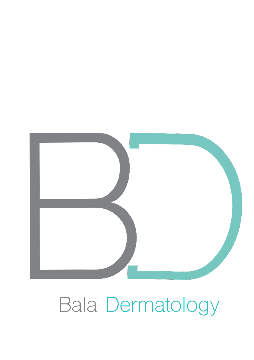 Notice of Privacy Practice Patient AcknowledgementConsent for Use and DisclosureBy signing below, I acknowledge that I have been provided the Practice Notice of Privacy Practices, which contains a detailed description of the uses and disclosure of my health information and I have been given the opportunity to read the Notice. I hereby authorize Bala Dermatology to obtain, use and disclose private health information about me to carry out treatment, healthcare operations and to secure payment of my insurance carrier (including Medicare, Blue Shield, Personal Choice, Aetna, Major Medical and all other private insurance carriers) I have the right to review the Notice of Practices prior to signing the consent. A copy of the Notice is available upon request. Further, I authorize my insurance carrier to make direct payment to Bala Dermatology. By signing below, I acknowledge the Notice of Privacy Practices.Patient Name: __________________________________  	Date Of Birth:__________                       (Print)Patient Signature: _______________________________  Date: _________________	        Patient Representative: ___________________________ Date: _________________Relationship to patient: ______________________________________________________________________________________________________________________________ For Internal Office Use Only: We attempted to obtain written acknowledgement of receipt of our Notice of Privacy Practices, but acknowledgement could not be obtained because: Individual refused to sign: (please specify) _________________________________________________Presented on: (date and time):______________________________________________ Presented by: (name and title):_______________________________________________________________________________________________________________________________________Release of Covered Information: I give permission to disclose personal health information to ( Please Circle One):Spouse		Adult Child		Parent		Sibling		Personal RepresentativeList Names and Phone Numbers of Above:_________________________________________________________________________________________________________________________________________________BALA DERMATOLOGY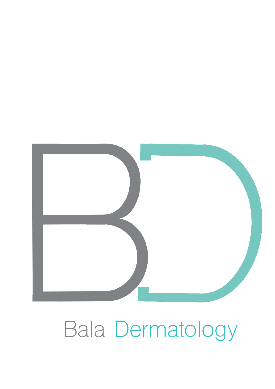 Financial PolicyBala Dermatology believes that communicating our financial policy is good healthcare practice. Charges incurred for services rendered are the patient’s responsibility regardless of insurance coverage. Your insurance coverage is a contract between you and your insurance company, not your insurance company and us. We will file your primary and secondary insurances as a courtesy. Please realize that having secondary insurance does not necessarily mean that your services are covered 100%. Secondary insurances typically pay according to a coordination of benefits with the primary insurance. It is your responsibility to provide us with accurate insurance information and to inform us of any changes in your coverage as they occur.  You are responsible for all copays, coinsurance, deductibles, and non-covered services. We are obliged to collect your copay at the time of service per your insurance company.   We accept cash, debit card, check, MasterCard & Visa. Statements are sent out monthly, and we ask that balances due be paid when you receive your statement or at your next appointment, whichever is sooner. Patient payments are typically applied to the oldest balances first, except for copayments and coinsurances – they are applied to the current date of service.. When you receive healthcare services from us and we bill your insurance, it is the same as though we are extending you credit. You receive the service and we await payment from you and/or your insurance. Due to the high cost of rendering care and the lowering reimbursements by many insurers, including Medicare, we simply cannot afford to carry large balances. Please understand that we cannot waive deductibles, coinsurance and copays that are required by your insurance. This is a violation of our contracts with the insurance plans. We kindly request at least 48 hours notice for any appointment cancellations, or a fee may be assessed.   I understand and agree to the Bala Dermatology Financial Policy.Patient Name (print): __________________________________              Date: _____________ Patient Signature: _______________________________             Patient Representative: ___________________________                         Date: _____________Relationship to patient: _____________________________________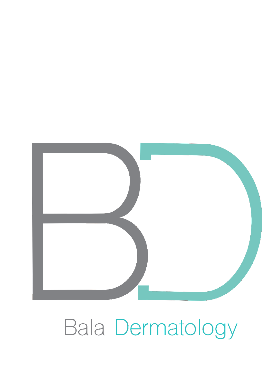 New PatientsBala DermatologyMary E. Griffin, DO FAADOne Bala Plaza • Suite 620 • Bala Cynwyd, PA 19004www.baladermatology.com • Phone: 610.664.3300 • Fax: 610.664.1151